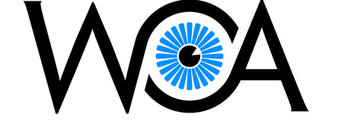 Sight for Students Benefit FormPlease mail or fax completed form to:	Mail:	Wyoming Optometric Association		P.O. Box 1967Cheyenne, WY  82003	FAX:  	307.271.5969From:	__________________________________________	___________________________	School Nurse						School Phone Number	_____________________________			___________________________	School Name						School nurse email address	_________________________________________________________________________	School Address/ City/ ZIP	__________________________________________          __________________________	School Nurse Signature                                                              DateI wish to recommend the following child for the VSP Sight for Students Program and have verified that they have met the following criteria for eligibility: Family income is 200% or less than poverty level 	Child is not enrolled in Medicaid, Kid Care or other vision insurance	Child is 18 years of age or younger or has not graduated from high school	Child or parent is US citizen or resident alien with a social security number	Child has not used the program during the last 12 months	__________________________________________	Student’s Name	________________________________________________________________________	Student’s Address / City / ZIP		__________________________	Student Date of Birth